МУНИЦИПАЛЬНОЕ КАЗЁННОЕ Общеобразовательное УЧРЕЖДЕНИЕ ВОЗНЕСЕНОВСКАЯ СРЕДНЯЯ ОБЩЕОБРАЗОВАТЕЛЬНАЯ ШКОЛА ЛИСКИНСКОГО МУНИЦИПАЛЬНОГО РАЙОНАул. Заводская, 10, с. Вознесеновка, Лискинский район, Воронежская область, Россия, 397940, тел.: (47391) 6-87-41, e-mail: voznesenovka-ucheba@yandex.ru,  http://www.v-sosh.narod.ru Конкурс экологических проектов«Волонтёры могут всё»Номинация «Цветущая планета»Название «Школьный двор»Участник Ночёвкин Виталий 6 классРуководители:Ночёвкина О.С.Зязина С.И.2021 гОглавление:Введение   -  3-5 стр.Выводы по работе:    -  6-8  стр.Заключение -  9 стр.Если бы каждый человек на клочке земли
Своей сделал все, что он может, как прекрасна,
Была бы Земля наша».
А.П. ЧеховВведение.      Муниципальное казенное общеобразовательное  учреждение Вознесеновская средняя общеобразовательная школа расположена в селе Вознесеновка. Здание школы, построено в 1985 году.  По мере роста и развития школы – росла и развивалась воспитательная система школы, главной целью которой является формирование здоровой экологической культуры школьников. В школе есть база, где обучающиеся могут реализовать свои способности, запросы, интересы, позволившая стать ей социокультурным центром села. Созданный учениками, учителями и родителями школьный двор является моделью маленького мира цветов, ландшафтного дизайна, сказки и спортивного стадиона. Школьная территория занимает площадь 11999 кв.м. На ней расположены здание школы, постройки хозяйственного назначения, спортивная площадка, детская площадка, волейбольная площадка, поле для мини-футбола, цветники, дендрарий. В школе должно быть все пронизано стремлением к красоте, поэтому в настоящее время большое внимание  придается благоустройству школьной территорий прилегающих к образовательному учреждению. Мы делаем  все, чтобы в  школе и вокруг нее, были интересными и притягательными, на воспитание ученика должен работать каждый квадратный метр. Особенностью расположения нашего заведения является то, что оно находится в центре села. Поэтому состояние территории школы всегда в поле зрения односельчан. Это налагает на коллектив большую ответственность по воспитанию  у   учащихся, их родителей и жителей села бережного отношения к богатству края, эстетического вкуса и умению ценить прекрасное. Школьный двор – это место игр, место встреч, проведение праздников. Важно, чтобы это место было красивым и уютным, чтобы воспоминания о нем радовали нас долгие годы.       Работа по озеленению и благоустройству школьного двора  является долгосрочной. С каждым годом количество видов деревьев и кустарников, многолетних и однолетних трав  увеличивается. Посадка новых насаждений, сохранение, уход, уборка мусора, содержание школьного двора в надлежащем виде требуют постоянных усилий со стороны учащихся, педагогов, администрации, родителей, творческой группы. Продолжается учебная исследовательская работа НОУ «Открытая планета» по изучению экологического состояния здания школы и пришкольной территории, лекарственных и редких  охраняемых растений, создание фотоальбомов, мультимедийных презентаций. Цель:  организация и проведение мероприятий по благоустройству территории школы.Задачи проекта: - привлечь внимание обучающихся  к решению актуальных проблем школы;-провести социологический опрос среди обучающихся, работников школы, местного населения по выявлению предложений благоустройства школьного двора; -разработать и осуществить план озеленения и благоустройства территории школьного двора;-привить навыки экологического поведения, воспитания любви к природе.Реализация проекта  предусматривает увеличение посадок  на территории школьного двора, созданию новых цветников, малых архитектурных форм.  Для учащихся, педагогов расширяются возможности для проведения учебной практической деятельности в рамках общеобразовательных программ и дополнительного образования. Для жителей села школьный двор является зеленой экологической зоной, «врачевателем» души и тела. Проект реализовался в течение трёх лет -2018, 2019, 2020 годы на территории школьного двора.Актуальность  проекта   «Школьный двор ».Приоритетность экологического образования сегодня признана всем мировым сообществом. Поэтому в настоящее время люди стали все больше внимания обращать на состояние территорий, прилегающих к их дому, месту работы, учебным заведениям и другим объектам социального значения. И многие из указанных территорий, зачастую, требуют значительного благоустройства.«Театр начинается с гардероба, а школа со школьного двора, потому что двор – это лицо школы». Школьный двор становится эффективным средством формирования экологической культуры обучающихся, становления их нового гражданского сознания. Приоритетность экологического образования сегодня признана всем мировым сообществом. Поэтому в настоящее время люди стали все больше внимания обращать на состояние территорий, прилегающих к их дому, месту работы, учебным заведениям и другим объектам социального значения. И многие из указанных территорий, зачастую, требуют значительного благоустройства. Школьный двор становится эффективным средством формирования экологической культуры обучающихся, становления их нового гражданского сознания. Реализация проекта:          Акция благоустройства и озеленения традиционно проходит в школе каждый год в четыре этапа с февраля по октябрь. В ней участвуют учителя  и  ученики 1-11 классов и их родители, за что им большое спасибо.  Каждый год  мы всем коллективом  совершенствуем территорию нашей школы,  каждый класс  благоустраивал  закрепленную за ним территорию, изготавливал различные  композиции.  Комплекс «Ослик»  подарили школе выпускники 9-го класса  2019 года.  Композицию «Деревня»  сделали ученики и родители  7-10 классов.  Сухое озеро с поделками вокруг него – «Костёр», «Чемодан», «Грибы», «Ландыши», «Гусеница» и «Солнышко» изготовили ученики, учителя и родители  начальной школы.  Учащиеся  5-6 классов,  украшали  цветник  «Улитками», «Божьими коровками».  Все с большим удовольствием трудились над  благоустройством школьного двора, придумывали  и реализовывали интересные  сюжеты.   План реализации: Первый этап – февраль-март:
   - разработка проектов  благоустройства школьной территории, озеленения и рационального использования пришкольного участка проводилась в рамках кружка   «Ландщафтный дизайн» и  классными руководителями.
Второй этап – апрель –  май:
    - подготовка посадочного материала – семян цветов;
    - выращивание рассады;
    - подготовка инвентаря;
    - весенняя обработка почвы;
    -  экологический десант посвященный Дню Земли, работы по благоустройству школьной территории и прилегающей к ней площади, ремонт изгороди; обрезка кустарников;
    - весенние посадки (реализация проектов).Третий этап – июнь –  август:
         - уход за посадками на пришкольном участке: полив, прополка;
         - исследовательская  работа членами НОУ «Открытая планета»;
         - систематическая уборка территории; - обновление цветника «Цветочной акварели» и создание новых дизайнерских задумок ; - косметический ремонт спортивных и дворовых сооружений; - информация на сайте школы.
Четвертый этап – сентябрь-октябрь:- уборка и  сбор семян;- осенняя обработка почвы;-  мониторинг общественного мнения;- информация на сайте школы;- подведение итогов исследовательской работы, подготовка отчетов, презентаций.В течение трех лет была создана  миниатюрная  экосистема, в которой есть:сухое озеро с различным  украшением территории вокруг него, такими как «Гусеница» из покрашенных покрышек, «Костёр», «Грибы», «Чемодан цветов», «Ландыши», «Весёлый чайник»  (смотрите фото).; каменистая речка с баннером по сказке «Царевна-лягушка» (смотрите фото). посажены  деревья (абрикосы, вишни, яблони, сливы) и кустарники (малина, кизил)  (смотрите фото). созданы  «объекты зеленого строительства»: комплекс цветников, бордюры, дорожки,  клумбы; (смотрите фото).Комплекс «Деревня», в котором имеются деревянная избушка, колодец, «Улей с пчёлами», «Водопад цветов»,  «Пират» (смотрите фото).Всё это приносит  эстетическое наслаждение, радость всем участникам общешкольного проекта.  Композиция «Ослик»  в виде фигуры  ослика из железа, везущего тележку с цветами. (смотрите фото).В озеленении использовались  различные приёмы:- двухрядная полоса по периметру школы;- цветочно-декоративное оформление;- наличие отделов «Красная книга»  (дикорастущие пионы), (смотрите фото).- оформление  из дикорастущих декоративных, красивоцветущих растений флоры Воронежской области;- разные формы цветочно-декоративного оформления (клумбы, рабатки, каменистые горки, вертикальное озеленение и т.п.);  (смотрите фото).        В сентябре 2020 года у нас с ребятами возникло желание создание «натургарден». Направление ландшафтного дизайна, называемое натургартен или  экостиль в переводе с немецкого «натургартен» означает «природный сад» или «естественный сад». Данная работа - это исследование особенностей экологии растений в естественной среде обитания и формирование на этой основе экосада-натургартена для улучшения среды обитания  растений и  человека.  При подборе растений для натургардена учитывается приуроченность к определенным типам почв, условиям произрастания, соседям. Такие посадки не требуют ухода и долго могут развиваться без участия человека.Заключение:Практическая значимость:- возможность применения материала на уроках биологии, географии, окружающего мира; - возможность использовать  абрикосы, яблоки и сливы в столовой для компота;- привлечение общественности к  значимости проекта;-  улучшение окружающего ландшафта   школьного двора;- эстетическое соответствие школы и созданного культурного ландшафта.      Наш школьный двор – это универсальное средство, которое одновременно выполняет ряд функций: познавательную, развивающую, духовно-нравственную, гражданского становления личности, функцию проектирования собственной деятельности.      Двор для нас – это мир, где каждый чувствует себя комфортно, имеет широкие возможности для самореализации на пользу себе и другим, обретение опыта жизненного созидательного успеха.              Школьный двор - понятие широкое.  Это  пара лавочек и клумбы с цветами  перед парадным входом в здание, но и это хорошо оборудованная спортивная площадка, предназначенная  для проведения физкультурно-спортивной деятельности с обучающимися школы. Это планы на будущее.      Благоустраивая нашу школу, тем самым мы улучшим  облик  нашего села Вознесеновка, поскольку школа является одним из его культурных центров. Приложение: Благоустраиваем территорию.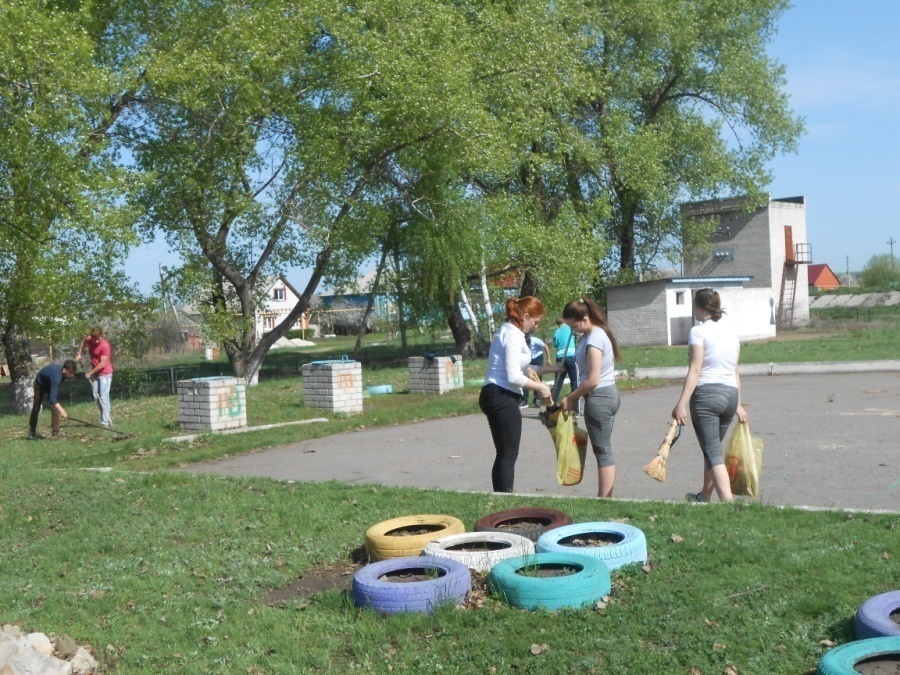 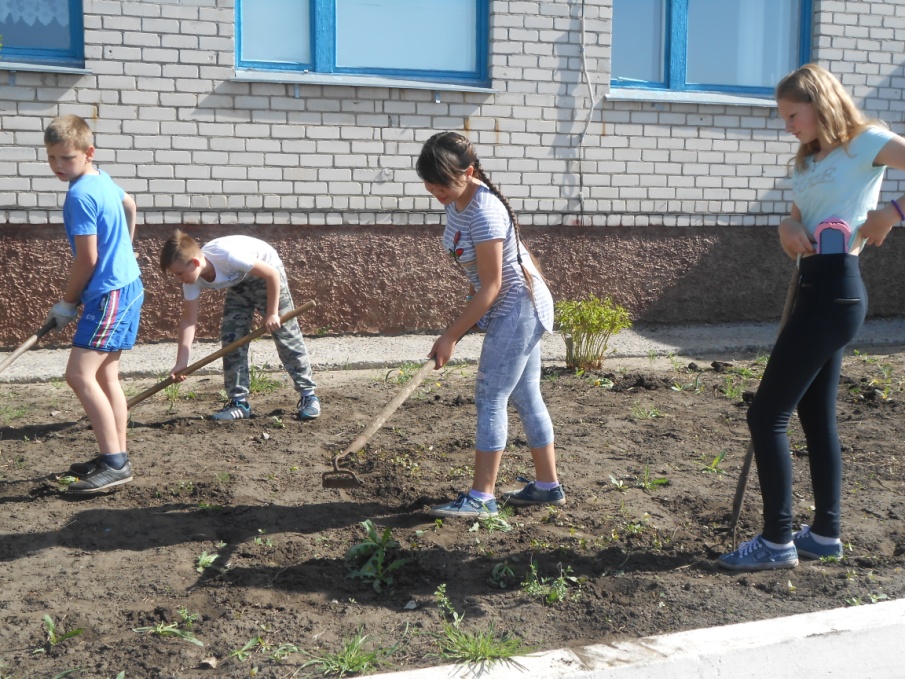 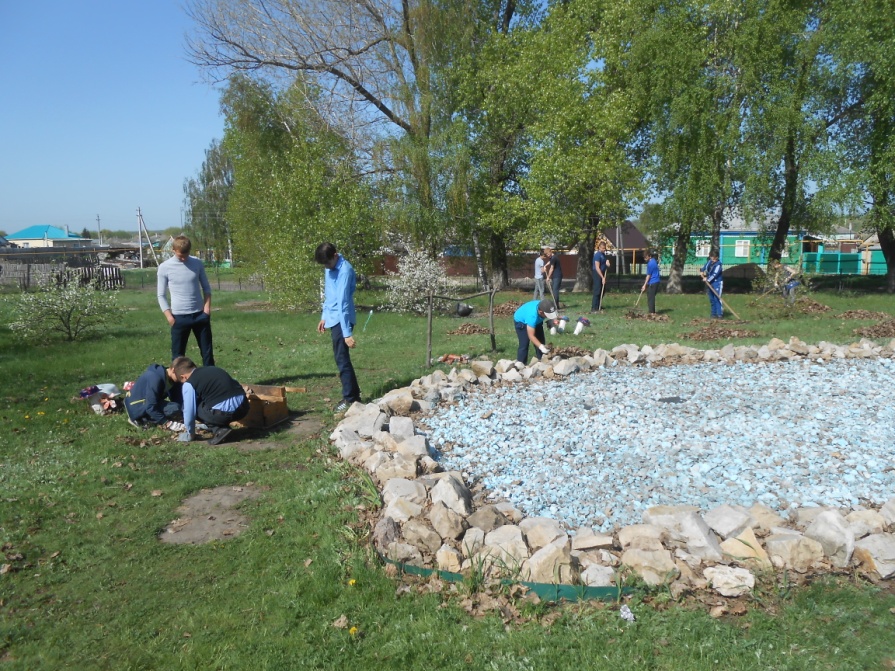 Клумбы.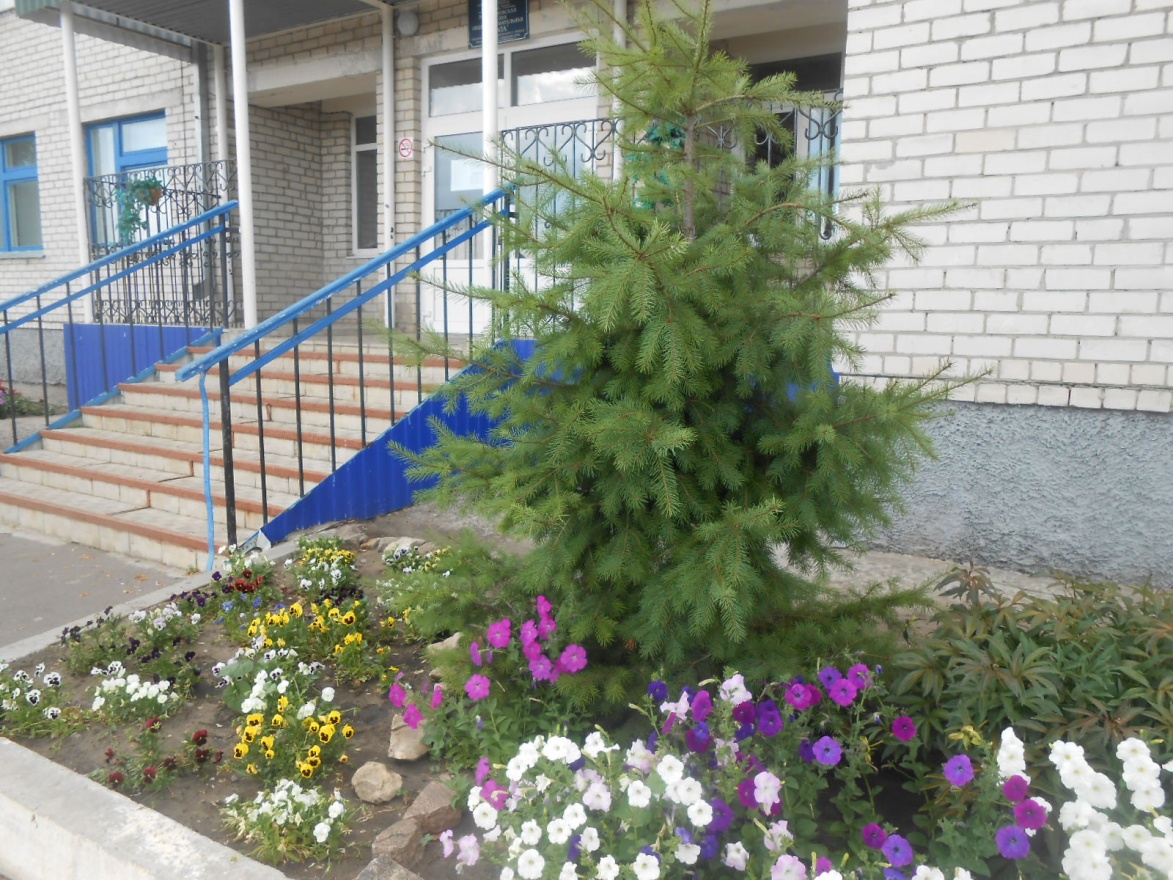 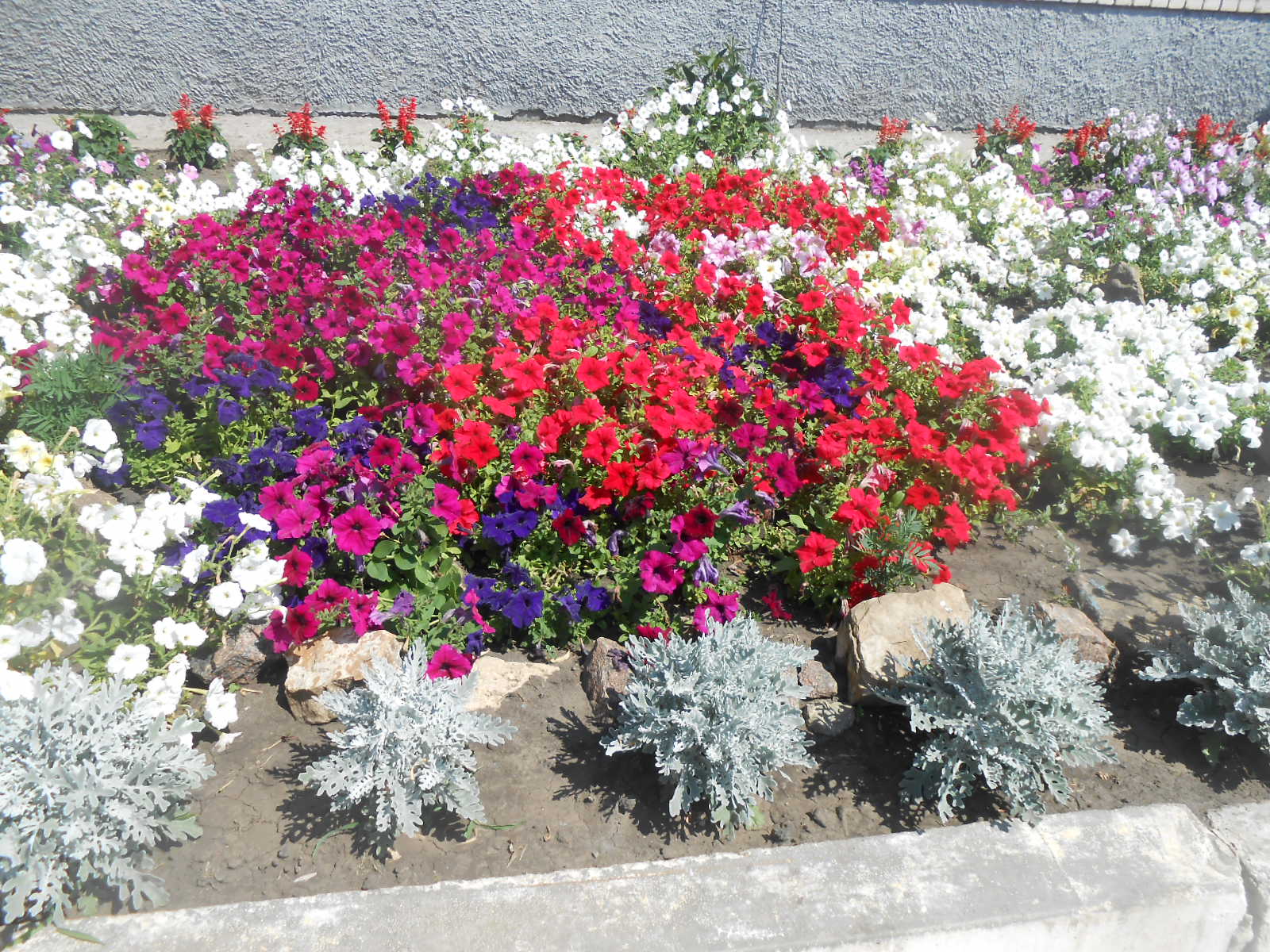 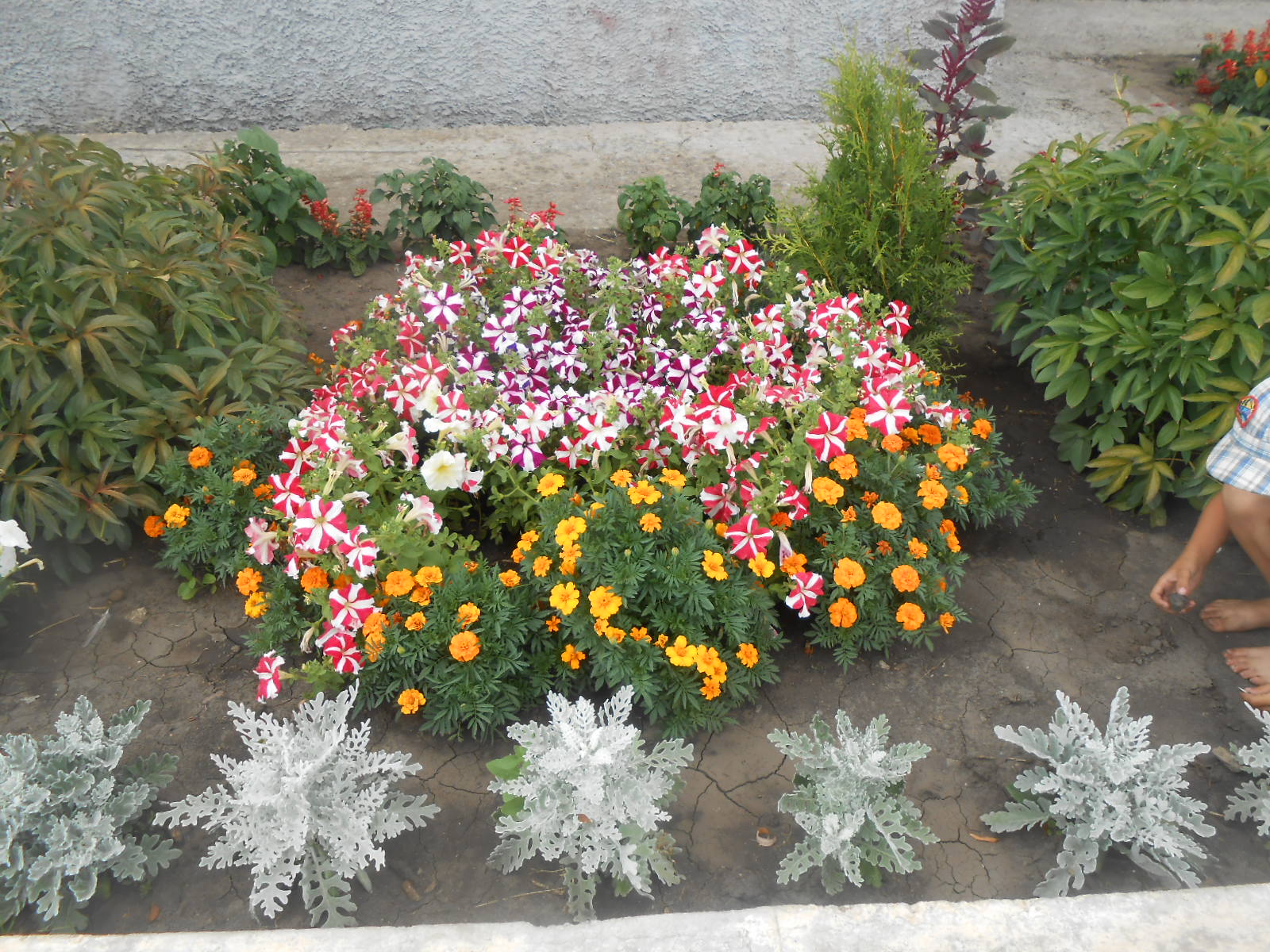 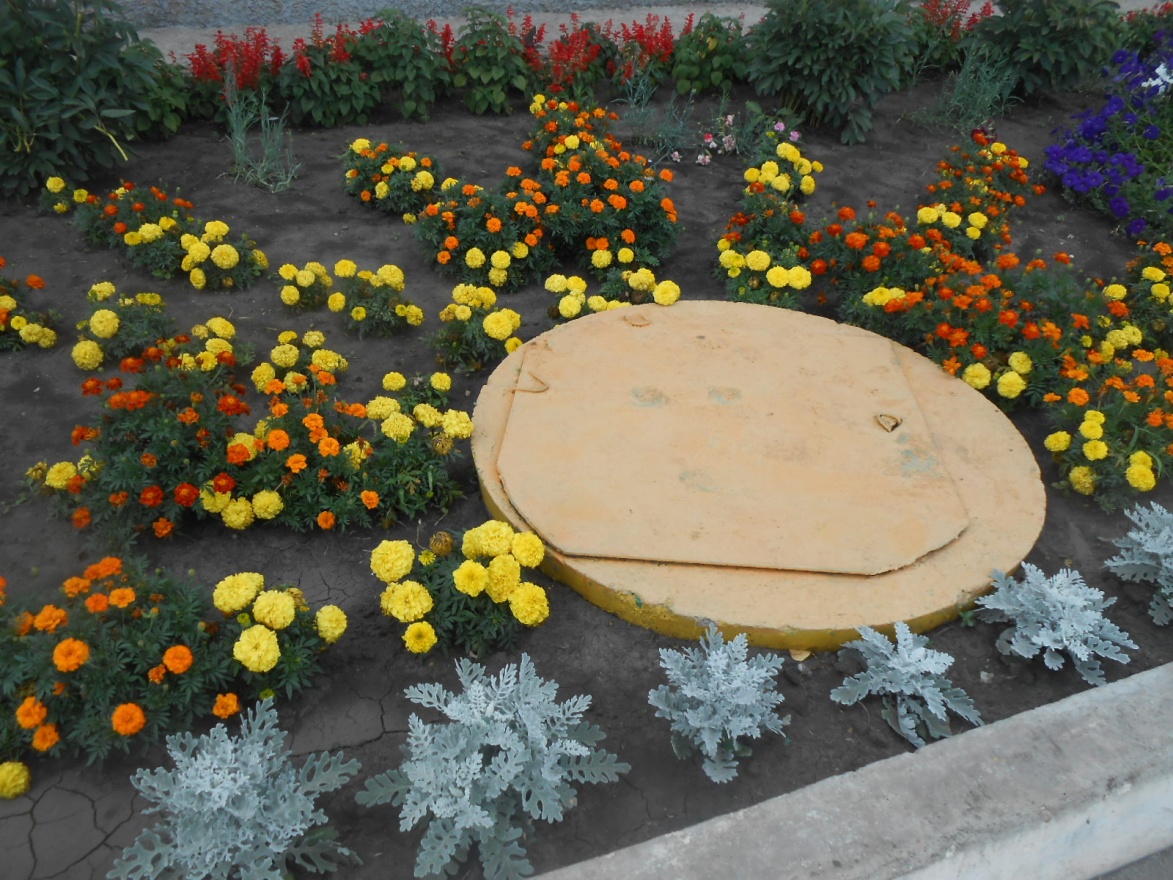 Солнышко.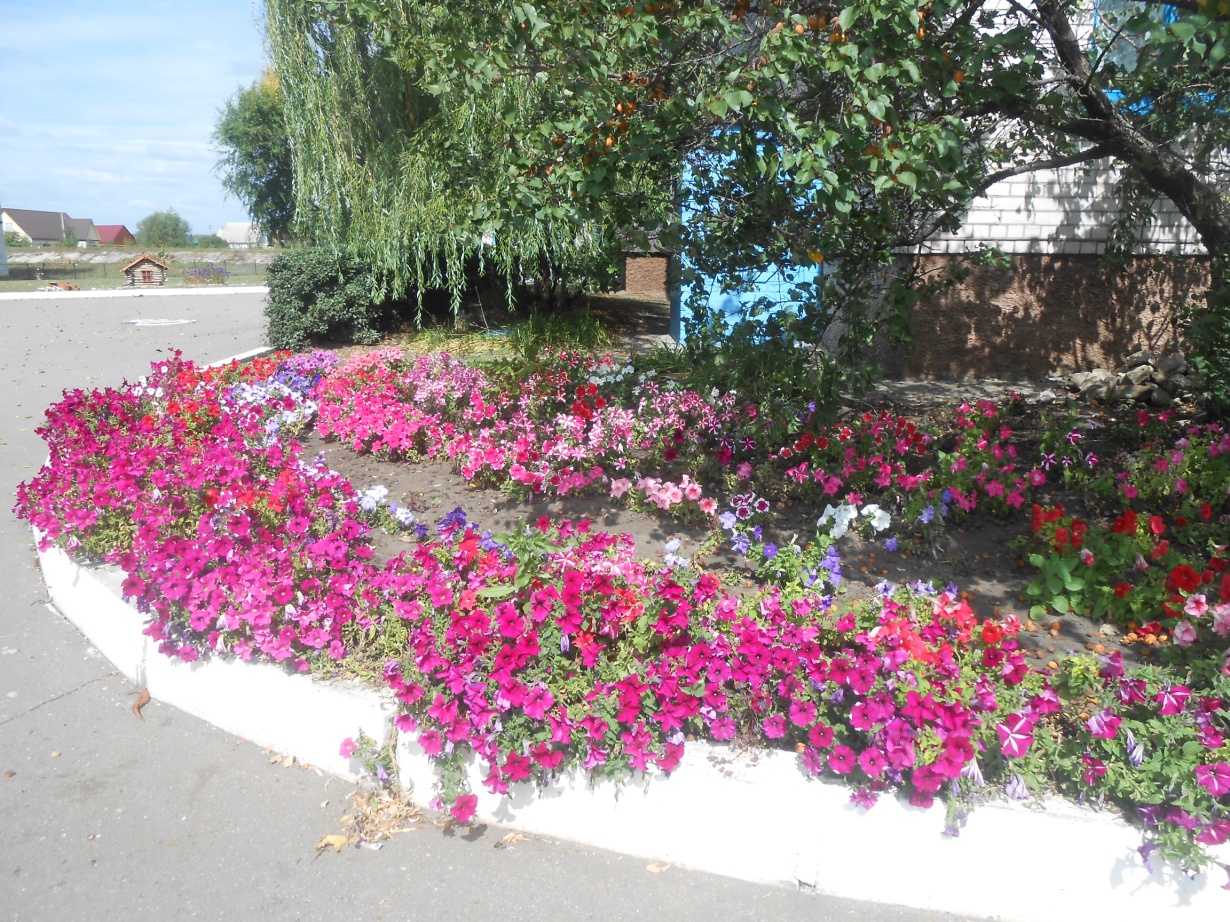 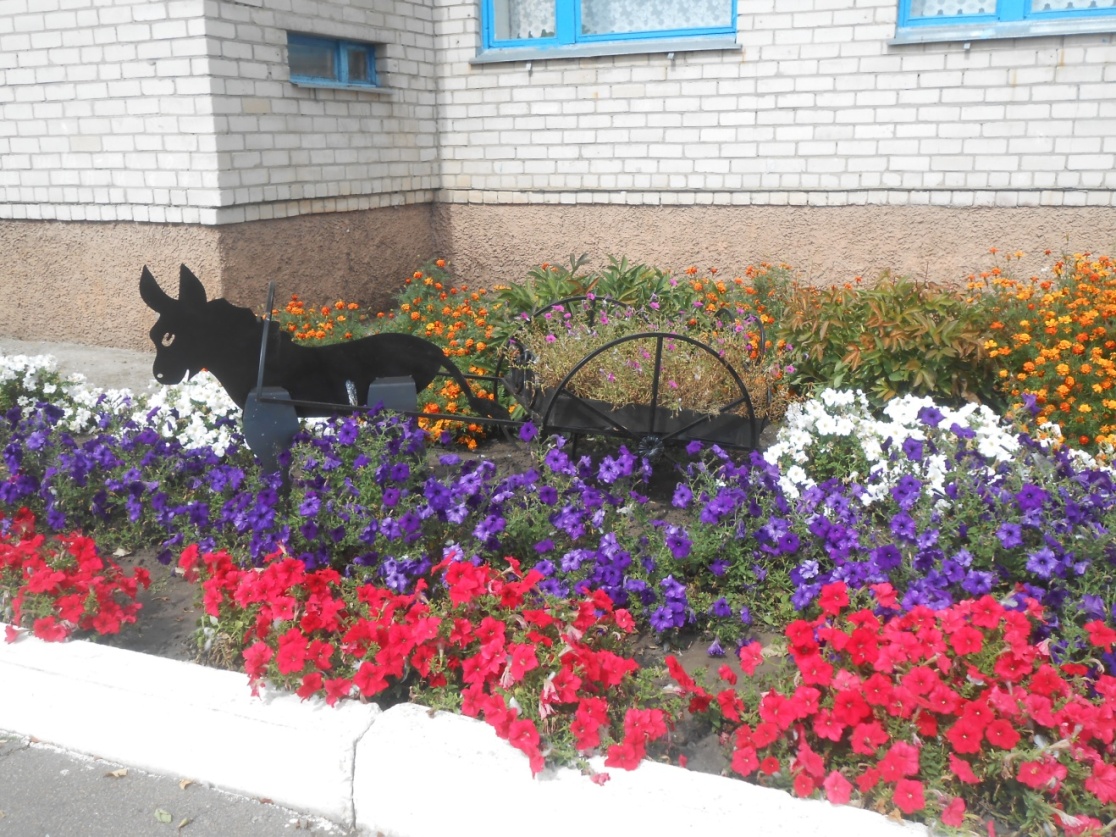 Композиция «Ослик».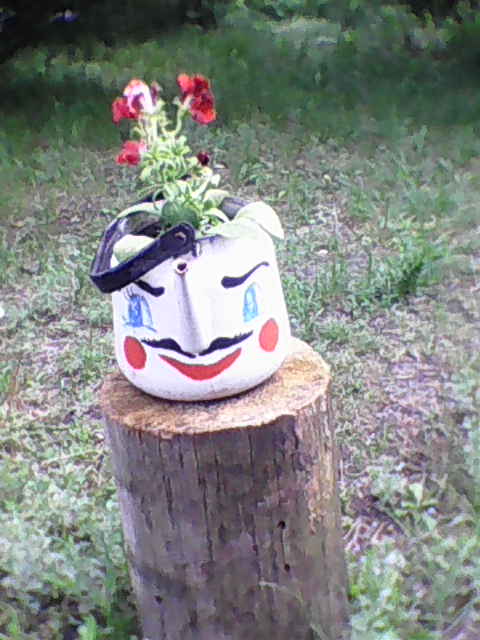 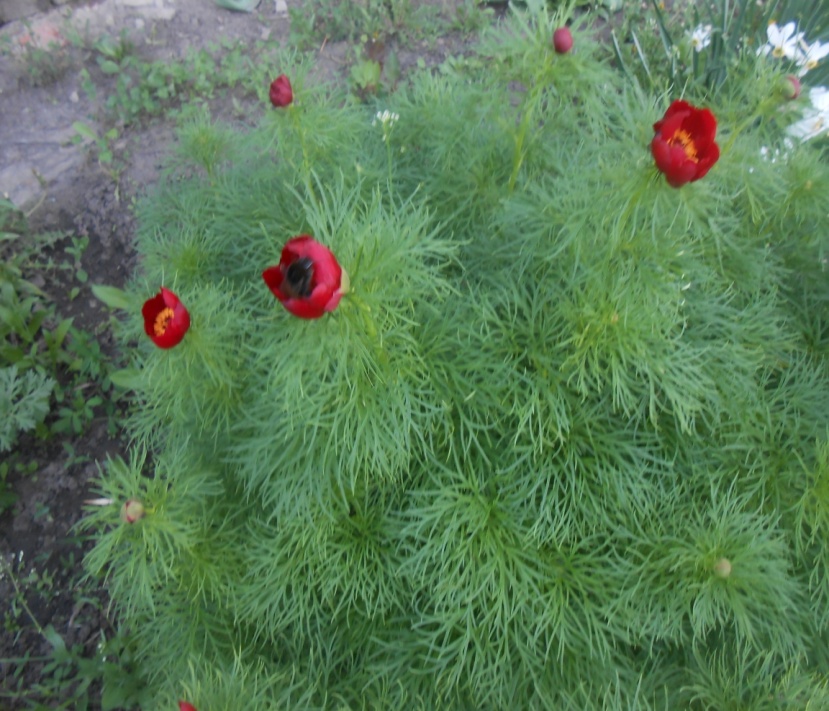 Весёлый чайник.					Дикорастущие пионы.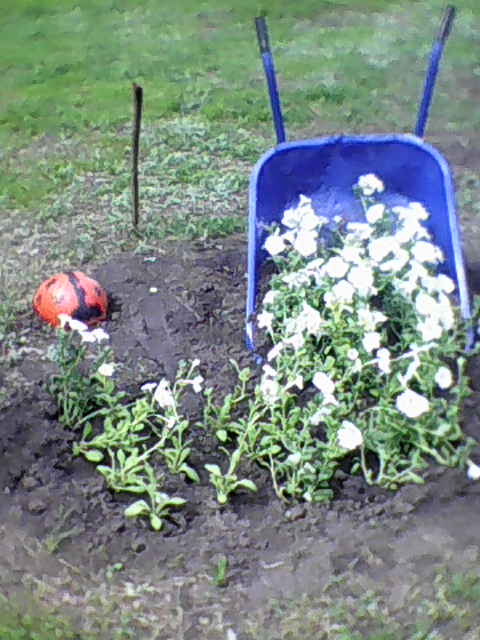 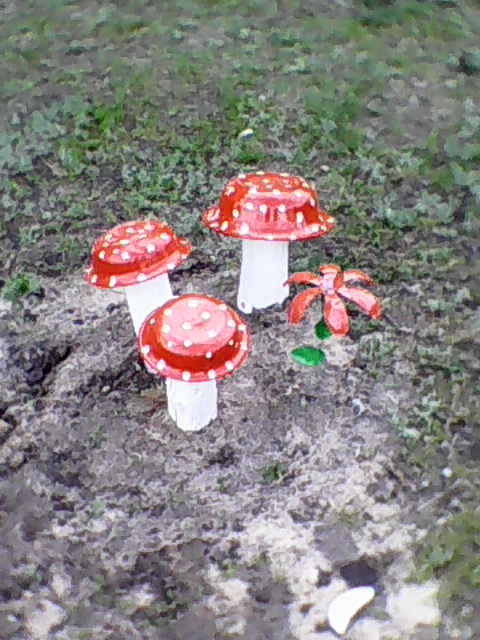 Водопад цветов.					Грибы.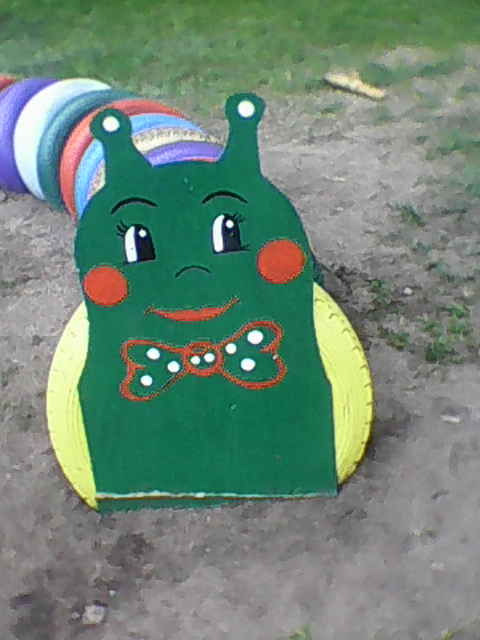 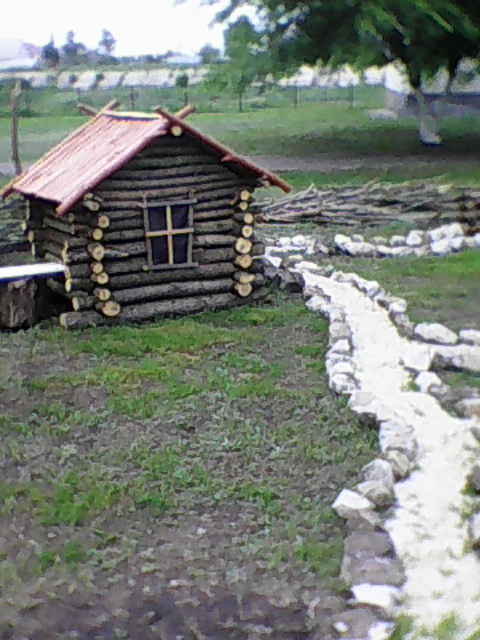 Гусеница.							Избушка.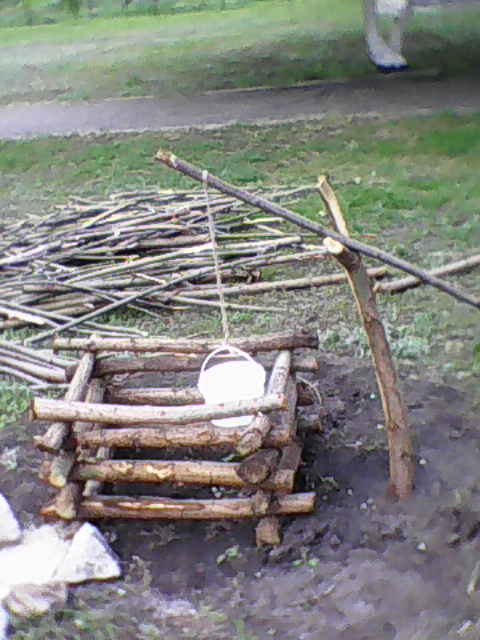 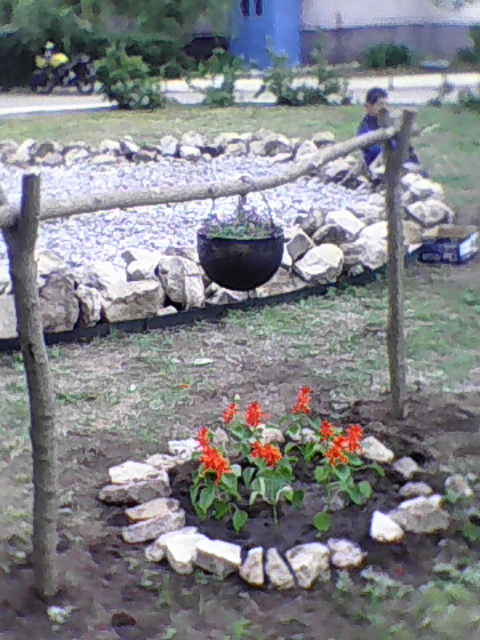 Колодец. 							Костёр.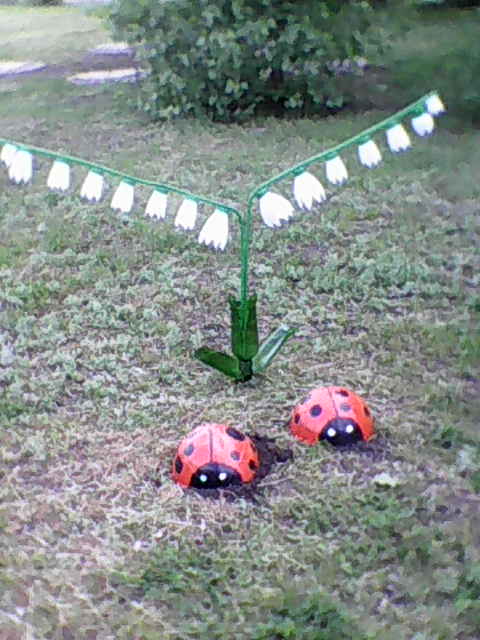 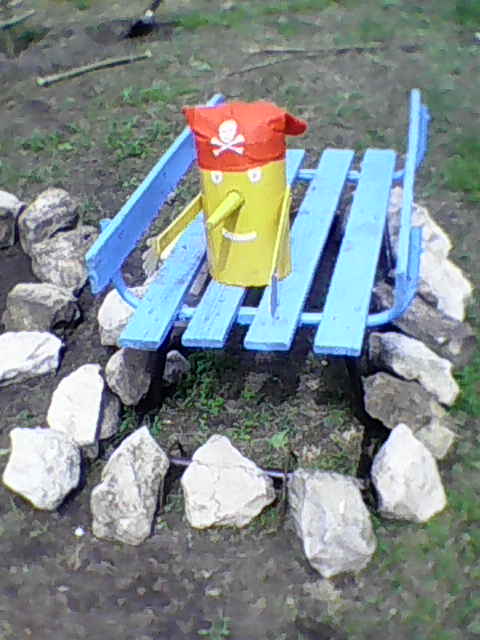 Ландыши.							Пират.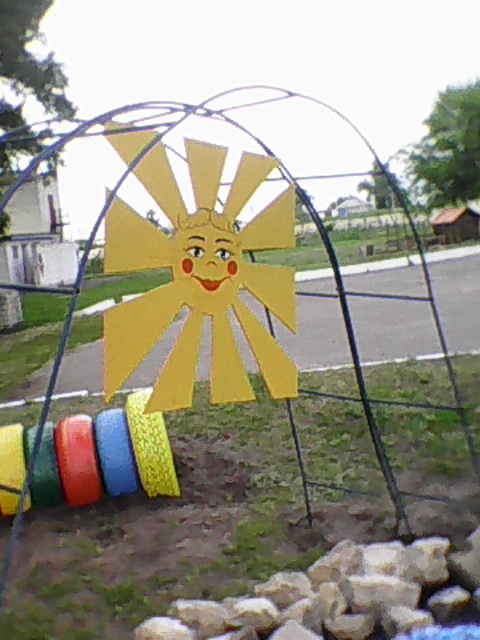 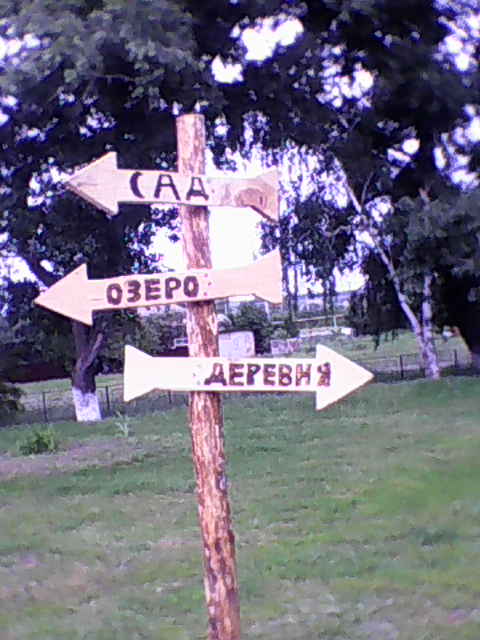 Солнышко.							Указатель.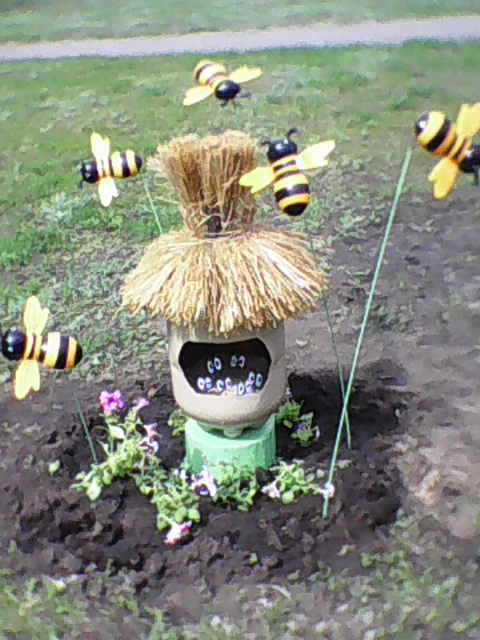 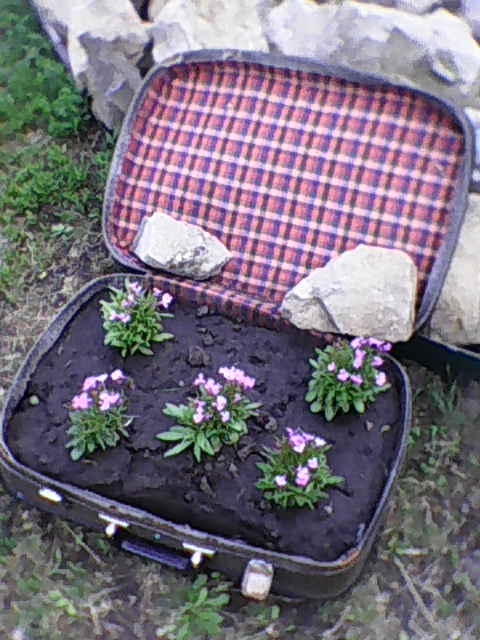 	Улей. 							Чемодан.Наш сад.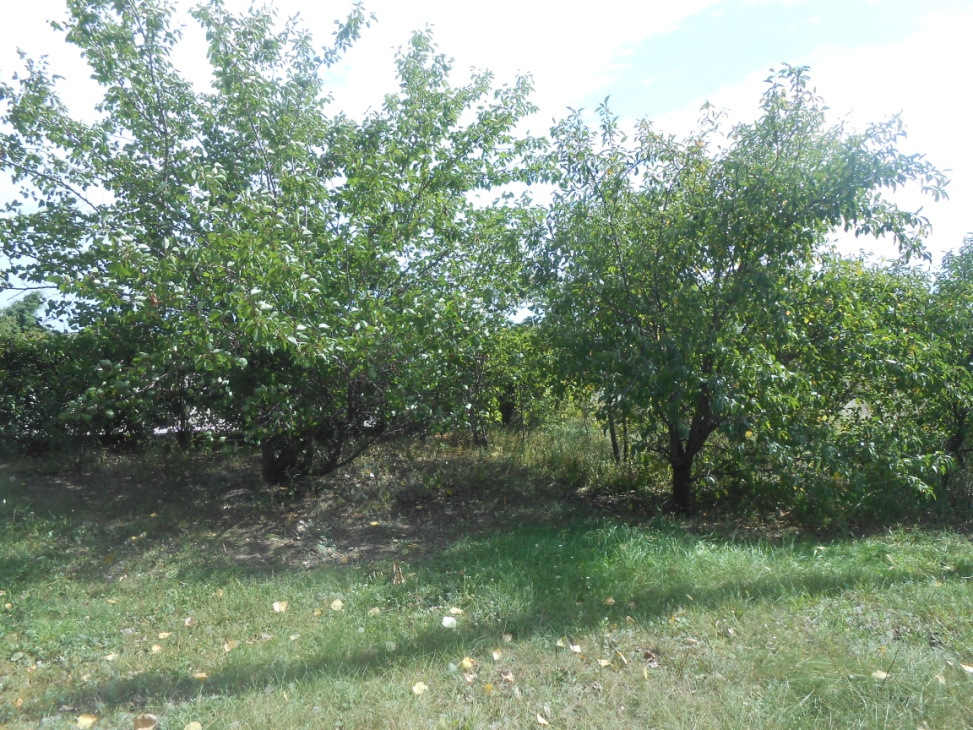 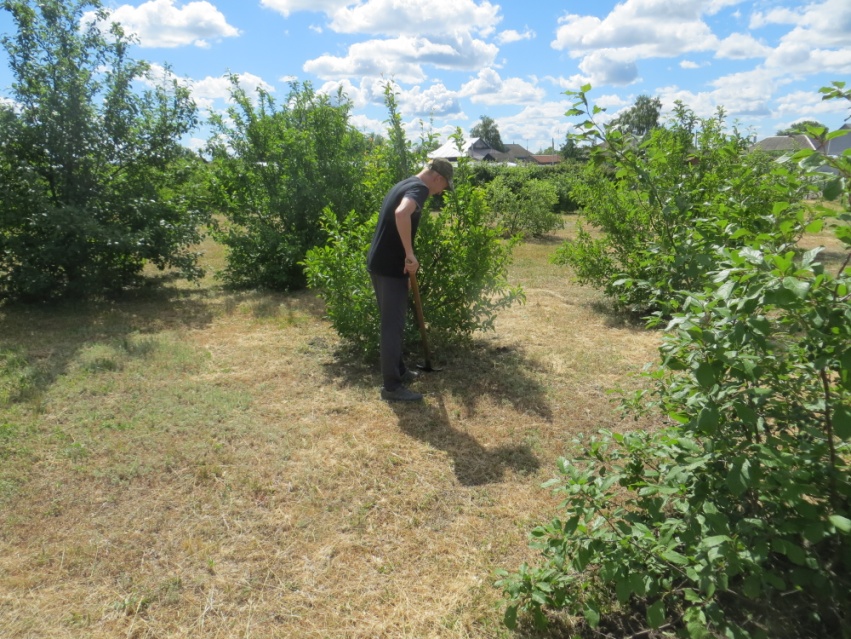 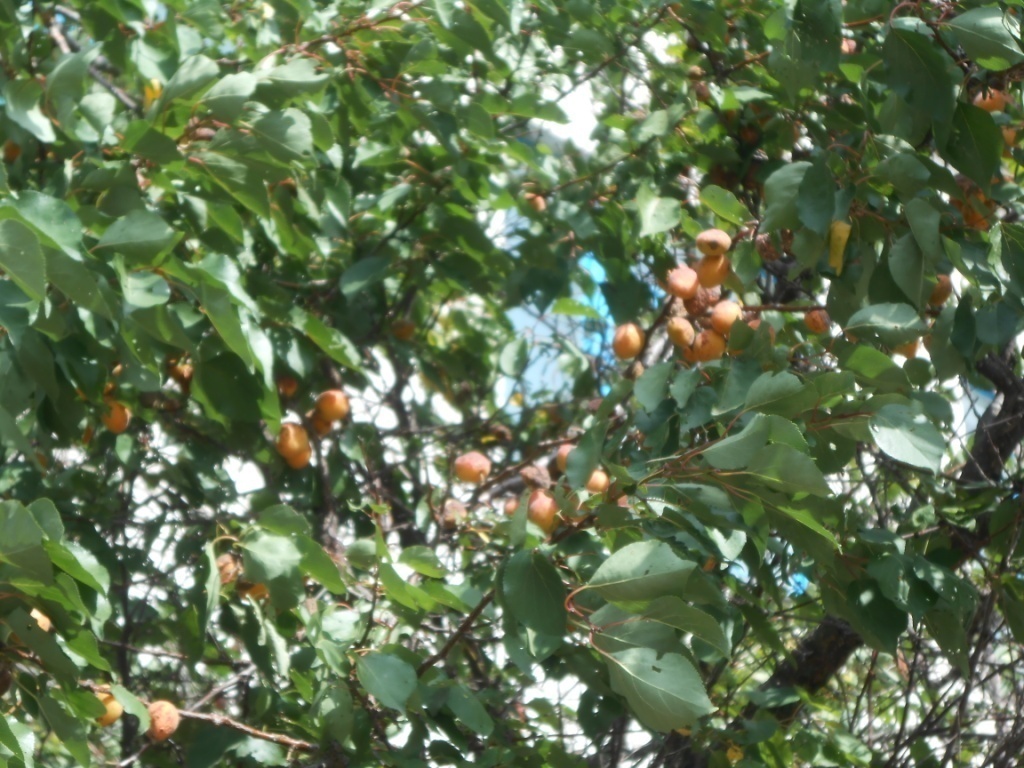 Абрикосы.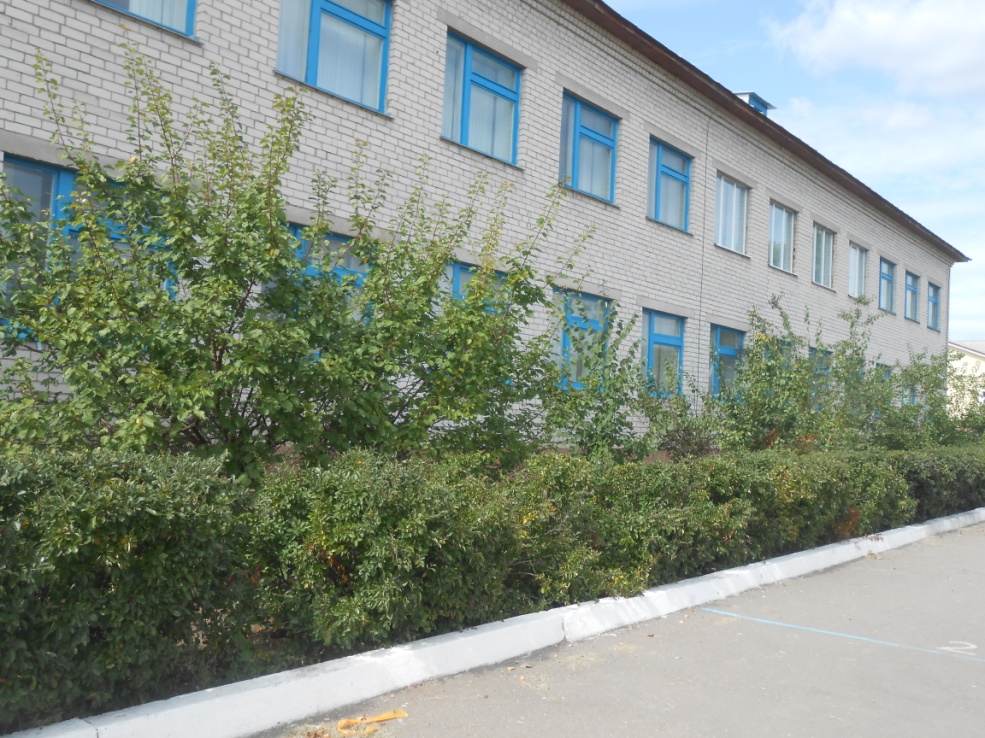 Живая изгородь из кизильника и абрикосовые деревья.